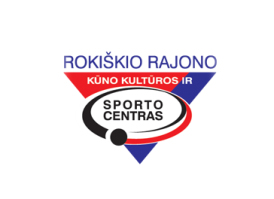                                                                DALYVAUSIME, ORGANIZUOSIME, VYKDYSIME .  spalio  16 - 22 d. d.                                                                                                                    P   L   A   N   A   S    www.rokiskiosportas.lt Direktorius                                                               Augutis Kriukelis                                                                                                                                                                                                                                                                                                                                                           DATALAIKASRENGINIO     PAVADINIMASVIETAATSAKINGAS10-1716.30Kontrolinės mokinių futbolo varžybos ROKIŠKIS - BIRŽAIPandėlysE. Gaigalas10-1721.00Nacionalinė ledo ritulio lyga  JUODUPĖ- VILNIAUS „GELEŽINIS VILKAS“ElektrėnaiA. Gricius10-1810.00Asociacijos „Nemunas“ posėdis dėl . varžybų planavimoVilnius R. Kundelis10-1814.00Kontrolinės ledo ritulio varžybos VILNIAUS „HOCKEY PUNKS“ - ROKIŠKISVilniusS. Limontas10-2016.00Lietuvos moksleivių krepšinio lyga , berniukai U-17 PASVALYS – ROKIŠKISPasvalysA. Griniukas10-2112.00Komandinės motokroso varžybosMoto-Roki trasaR. Kišūnas10-2114.00Lietuvos moksleivių krepšinio lyga, vaikinai U-19 VILNIAUS KM -1 – ROKIŠKIO KKSCVilniusG. Markevičius 10-21-22Lietuvos komandinės greitųjų šachmatų pirmenybėsBiržaiR. Ivanauskas10-21-22Nacionalinė vaikų ledo ritulio lygaKaunasG. Fitingov10-2210.00Šakių rajono atviros sambo pirmenybėsŠakiaiG. Čečienė